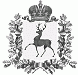 АДМИНИСТРАЦИЯ РАБОЧЕГО ПОСЁЛКА ШАРАНГАШАРАНГСКОГО МУНИЦИПАЛЬНОГО РАЙОНАНИЖЕГОРОДСКОЙ ОБЛАСТИПОСТАНОВЛЕНИЕот 15.12.2017							N118О предоставлении разрешения на условно разрешенный вид использования земельного участка        В соответствии с Федеральным законом от 06.10.2003 г. №131-ФЗ «Об общих принципах организации местного самоуправления в Российской Федерации», ст.39 Градостроительного кодекса РФ, Уставом рабочего поселка Шаранга Шарангского муниципального района Нижегородской области, заключением о проведенных публичных слушаниях по вопросу предоставления разрешения на условно разрешенный вид использования земельного участка, расположенного по адресу: Нижегородская область, Шарангский район, рабочий поселок Шаранга, улица Молодежная, дом 7, администрация рабочего посёлка Шаранга Шарангского муниципального района Нижегородской области (далее – администрация р.п.Шаранга)   п о с т а н о в л я е т:           1.Предоставить разрешение на условно разрешенный вид  использования  земельного участка, ориентировочной площадью 300 кв.м, расположенного по адресу: Нижегородская область, Шарангский район, рабочий поселок Шаранга, улица Молодежная, дом 7, в территориальной зоне Ж-1, Зона индивидуальной жилой застройки- малоэтажная многоквартирная жилая застройка, согласно Правилам землепользования и застройки р.п.Шаранга Нижегородской области, утвержденным Решением Земского собрания Шарангского района №9 от 27.03.2008 года (с изменениями от 28.06.2017 года).          2. Разместить настоящее постановление на официальном сайте в сети интернет.         3. Контроль за исполнением настоящего постановления оставляю за собой.Глава администрации	С.В.Краев